Washington High School Booster Club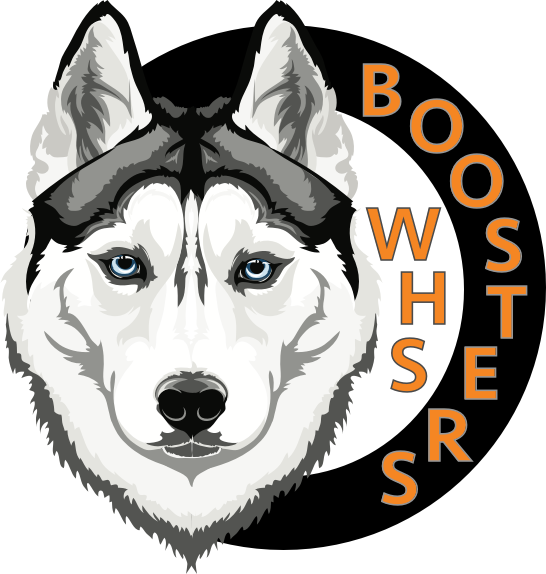 Norm Stelle Scholarship 2021Attach this cover sheet with required documents and email to Boosters4whs@yahoo.com by May 3, 2021Scholarship Criteria:Must be a Washington High School graduating senior during the current academic year, and must have completed at least one full season in a sport or currently active in a spring sport.Must be planning to attend a vocational school, community college or four year college/university and be enrolled within six months of receiving award.A check will be issued to recipient upon proof of registration of any qualified institution as listed in Item 2 above.  Proof of registration must be presented to claim scholarship.  The scholarship will be declared null and void if not redeemed by Sept 30.Must have a cumulative GPA of 2.5 or greater.Must be an active Booster Club member or child of a member as of March 31, 2021.Application Instructions and Documents Required:Submit two (2) letters of recommendation: at least one must be from a coach or athletic director.Please include the following on a separate sheet of paper:What sports have you participated in at Washington and for how many years?  Please note at what level you played (i.e. Junior Varsity, Varsity….)List any leadership positions held on your sports team (i.e. captain).List any athletic awards won (i.e. All League, MVP, coach’s award….).List your extracurricular activities (include employment).Please write an essay of 500 words or less describing your most memorable athletic experience at Washington.Include a copy of your WHS transcript (does not need to be an “official” copy)Application Information:Name: ____________________________________________________Cell Number:_____________________Address:___________________________________________________________________________________Email address:______________________________________________________________________________College you plan to attend:____________________________________________________________________Signature:____________________________________________________  Date:________________________Please attach this page as the cover sheet of your scholarship application packet.Email to Boosters4whs@yahoo.com by May 3, 2021